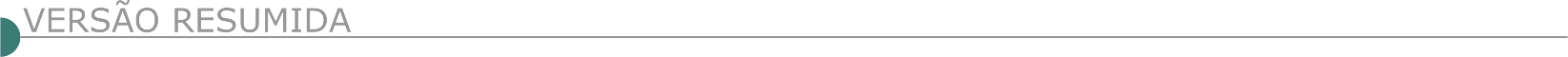 ESTADO DE MINAS GERAISPOLÍCIA MILITAR DO ESTADO DE MINAS GERAIS - AVISO DE LICITAÇÃO PMMG –12ª RPM. TOMADA DE PREÇOS Nº 01/2022: Objeto: Contratação de empresa de arquitetura / engenharia para a implantação do posto de combustível na décima sétima companhia independente (17ª Cia PM Ind) da Polícia Militar de Minas Gerais (PMMG), em João Monlevade/ MG. O credenciamento para a licitação será realizado pela protocolização dos envelopes contendo a documentação exigida e a proposta de preços relativos ao certame, de 13h15min até às 13h59min do dia 28 de junho de 2022, na sala de reuniões do 14º BPM, situado à Rua Gaivotas, nº 662, bairro Vila Celeste, em Ipatinga/MG. Informações nos telefones: (31) 3826-7809 ou 3829-8579, edital disponível no site www.compras.mg.gov.br (processo de compras 18/2022, unidade 1259968).EDITAL DE LICITAÇÃO PMMG/2° RPM – TOMADA DE PREÇOS 04/2022 – UNID. EXECUTORA: 1259966. PROCESSO DE COMPRAS 18/2022. Objeto: contratação de empresa de arquitetura/engenharia para a implantação do posto de combustível na sexta companhia de polícia militar independente (6ª cia pm ind) da PMMG em Esmeraldas-MG, conforme condições previstas no Edital disponível no site www.compras.mg.gov.br, Entrega das Propostas no dia 01 de julho de 2022, entre 09h00min e 09h30min. Informações no Tel. (31) 2191-5129.ANGELÂNDIA PREFEITURA MUNICIPAL - AVISO DE LICITAÇÃO P.A.L 051/2022 TP Nº 005/2022Através de seu Presidente da CPL, nomeado pela Portaria Nº1101/2021, torna público que realizará licitação PAL: 051/2022, TP nº 005/2022 no dia 30/06/2022 às 13h00min. Objeto e a contratação de pessoa jurídica para calçamento em bloquetes nas ruas padre José batista e rua vila dos anjos em Angelândia/MG. integra do edital e demais informações atinentes aos certames encontram-se à disposição dos interessados na divisão de licitação situada na Rua Generoso Alves Guimarães, 35, Centro nos dias úteis no horário de 07 às 12 horas, através do telefone : (33) 4042-1189 e site: www.angelandia.mg.gov.br. AVISO DE LICITAÇÃO P.A.L 052/2022 TP Nº 006/2022Através de seu Presidente da CPL, nomeado pela Portaria Nº1101/2021, torna público que realizará licitação PAL: 052/2022, TP nº 006/2022 no dia 01/07/2022 às 09h00min. Objeto e a contratação de pessoa jurídica para construção do muro de arrimo entre a escola estadual Iveta gomes Santana e a creche, em construção, Pro- infância tipo 1 em Angelândia/MG. integra do edital e demais informações atinentes aos certames encontram-se à disposição dos interessados na divisão de licitação situada na Rua Generoso Alves Guimarães, 35, Centro nos dias úteis no horário de 07 às 12 horas, através do telefone : (33) 4042-1189 e site: www.angelandia.mg.gov.br; PREFEITURA DE ARAÇUAÍ COMISSÃO DE LICITAÇÃO PREFEITURA MUNICIPAL DE ARAÇUAÍ AVISO DE LICITAÇÃO PAL 064/2022 TP 09/2022 A Prefeitura Municipal de Araçuaí-MG, torna público nos termos da Lei 8.666/93, PAL 064/2022 TP 09/2022. Objeto: Contratação de empresa do ramo de engenharia para execução de obra de pavimentação em blocos de concretos sextavados das Ruas Engenheiro Schnoor, Prefeito Franklin Fulgêncio e Prefeito Cantídio Amaral no Bairro Juparaná, conforme Memorial Descritivo, Planilha de Orçamentária de Custos e Cronograma Físico-Financeiro. Abertura 27/06/2022, às 09:00 horas. Maiores Informações (33) 3731-2133 de 14:00 as 17:30 horas e-mail: licitacao@aracuai.mg.gov.br.COMISSÃO DE LICITAÇÃO AVISO DE LICITAÇÃO PAL 065/2022 TP 10/2022A Prefeitura Municipal de Araçuaí-MG, torna público nos termos da Lei 8.666/93, PAL 065/2022 TP 10/2022. Objeto: Contratação de pessoa jurídica do ramo de engenharia, sob empreitada por menor preço global para execução de remanescente de obra de construção de UBS T2T, destinada a abrigar equipe de atenção básica no Município de Araçuaí-MG, conforme Memorial Descritivo, Planilha de Orçamentária de Custos e Cronograma Físico-Financeiro. Abertura 28/06/2022, às 09:00 horas. Maiores Informações (33) 3731-2133 de 14:00 as 17:30 horas e-mail: licitacao@aracuai.mg.gov.br.COMISSÃO DE LICITAÇÃO AVISO DE LICITAÇÃO PAL 066/2022 TP 11/2022A Prefeitura Municipal de Araçuaí-MG, torna público nos termos da Lei 8.666/93, PAL 066/2022 TP 11/2022. Objeto: Contratação de pessoa jurídica do ramo de engenharia para a execução de obra de construção de ponte mista sobre o Rio Setúbal, na Comunidade Setúbal, zona rural do Município, por regime de empreitada por menor preço global, conforme Memorial Descritivo, Planilha de Orçamentária de Custos e Cronograma Físico-Financeiro. Abertura 30/06/2022, às 09:00 horas. Maiores Informações (33) 3731-2133 de 14:00 as 17:30 horas e-mail: licitacao@aracuai.mg.gov.br. ARGIRITA PREFEITURA MUNICIPAL PROCESSO DE LICITAÇÃO Nº 092/2022 TOMADA DE PREÇOS Nº 003/2022A Prefeitura Municipal de Argirita, por sua Comissão de Licitação, no uso de suas atribuições legais e na forma da Lei, em especial o contido na Lei Federal 8.666/93 torna público fará realizar licitação na modalidade Tomada de Preços, cujo objeto é a contratação de serviços de obras e engenharia, com fornecimento de materiais e mão de obra para reconstrução da ponte localizada na Rua Emilio Vitoi, centro, neste Município. O julgamento da documentação e proposta será realizada no dia 28/06/2022 às 10h15. As informações poderão ser obtidas através do telefone: 0xx32.3445- 1288 e no endereço eletrônico: licitacao@argirita.mg.gov.br. O Edital está disponível no site www.argirita.mg.gov.br. PROCESSO DE LICITAÇÃO Nº 091/2022 TP  002/2022A prefeitura Municipal de Argirita, por sua omissão de Licitação, no uso de suas atribuições legais e na forma da Lei, em especial o contido na Lei Federal 8.666/93 torna público fará realizar licitação na modalidade Tomada de preços, cujo objeto é a contratação de serviços de obras e engenharia, com fornecimento de materiais e mão de obra para construção de muro de contenção no centro educacional Municipal refeito João Batista de Almeida. Julgamento da documentação e proposta será realizada no dia 28/06/2022 às 08h30. As informações poderão ser obtidas através do telefone: 0xx32.3445-1288 e no endereço eletrônico: licitacao@argirita.mg.gov.br. O Edital está disponível no site www.argirita.mg.gov.br. MUNICÍPIO DE BAMBUÍ - PROCESSO 082-2022 - TOMADA DE PREÇO 005-2022Reforma CMEI Neysson Paulinelli, torna público a abertura do Processo Licitatório cujo objeto é a contratação de empresa para reforma do CMEI Neysson Paulinelli, no Município de Bambuí, conforme projeto básico e projetos: memória de cálculo, memorial descritivo, planilha orçamentária e cronograma físico-financeiro. Abertura dia 28/06/2022, às 10:00 horas. Local para informações e retirada do edital: Sede da Prefeitura ou pelo site www.bambui.mg.gov.br. Fone: (37) 3431-5496. PREFEITURA DE BOTUMIRIM LICITAÇÕES E CONTRATOS - TOMADA DE PREÇOS Nº 009/2022 O Município de Botumirim/MG torna público abertura da Tomada de Preços nº 009/2022. Objeto: Contratação de empresa especializada para execução de obras de pavimentação em bloco sextavado de concreto na Avenida José Direne no Distrito de Adão Colares, município de Botumirim/MG. Entrega dos envelopes e julgamento às 09:00hs do dia 27 de junho de 2022. Cópia do Edital e seus anexos poderão ser solicitadas pelo tel.: (38) 3255-1133 – e-mail: licitacaobotu@gmail.com, na página: http://botumirim.mg.gov.br/. CAMANDUCAIA PREFEITURA MUNICIPAL AVISO DE LICITAÇÃO: PROC. 164/22 TOMADA DE PREÇOS – Nº 019/22Tipo: Menor Preço Global. Regime de Execução: Empreitada por Preço Global – Objeto: Contratação de Empresa Especializada para Reforma do Portal de Monte Verde. Convenio 889592/2019. Visita Técnica dia 21/06/2022 as 09h00 ou com agendamento na Secretaria de Obras do Município. Entrega dos Envelopes de Habilitação e Proposta dia 28/06/2022 até as 14h00 - Abertura dia 28/06/2022 ás 14h00. Obs. Informações e Retirada da integra do Edital na Prefeitura; horário comercial no setor de Licitações ou site: https://www.camanducaia.mg.gov.br/licitacao_taxonomy/editaisde-licitacao/.AVISO DE LICITAÇÃO: PROC. 165/22– TOMADA DE PREÇOS – Nº 020/22Tipo: Menor Preço Global. Regime de Execução: Empreitada por Preço Global – Objeto: Contratação de Empresa Especializada para Pavimentação com Bloquete da Rua Taurus (MV). Visita Técnica dia 21/06/2022 as 09h00 ou com agendamento na Secretaria de Obras do Município. Entrega dos Envelopes de Habilitação e Proposta dia 29/06/2022 até as 09h00 - Abertura dia 29/06/2022 ás 09h00. Informações e Retirada da integra do Edital na Prefeitura; horário comercial no setor de Licitações ou site: https://www.camanducaia.mg.gov.br/licitacao_taxonomy/editais-de-licitacao/.AVISO DE LICITAÇÃO: PROC. 166/22– TOMADA DE PREÇOS – Nº 021/22Tipo: Menor Preço Global. Regime de Execução: Empreitada por Preço Global – Objeto: Contratação de Empresa Especializada para Pavimentação com Bloquete da Rua BemTeVi (MV) – Convênio (Tr. Especial). Visita Técnica dia 21/06/2022 as 09h00 ou com agendamento na Secretaria de Obras do Município. Entrega dos Envelopes de Habilitação e Proposta dia 29/06/2022 até as 14h00 - Abertura dia 29/06/2022 ás 14h00. Obs. Informações e Retirada da integra do Edital na Prefeitura; horário comercial no setor de Licitações ou site: https://www.camanducaia.mg.gov.br/licitacao_taxonomy/editais-de-licitacao. CAMPOS GERAIS PREFEITURA MUNICIPAL PROCESSO LICITATÓRIO Nº 59/2022 - TP 10/2022O Mun. De Campos Gerais - MG, torna público Proc. Licitatório nº 59/22, Tomada de Preços 10/22, tipo menor preço global, p/construção de quadra poliesportiva, na Esc. Mun. João C. de Faria, na Com. do Galo, conforme Convênio 1261000747/2022/SEE - Plano de Trabalho 002610/2021 - Proposta 007653/2021, protocolo até o dia 30/06/22, as 13: 15 h. na sec. mun. De compras e licitações, a R. N. Sra do Carmo, 131, nesta. Inform. 35 38531436/2713, edital http://www.camposgerais.mg.gov.br. PREFEITURA MUNICÍPAL DE CLÁUDIO– PROC. LICITATÓRIO Nº 166/2022, PREGÃO ELETRÔNICO Nº. 072/2022. Constitui objeto da presente licitação a escolha da proposta mais vantajosa para o município, tendo por finalidade a contratação de empresa especializada para prestação de serviços de coleta e transporte de resíduos sólidos da construção civil, de resíduos sólidos da poda ou corte de árvores e de resíduos das ações de combate à dengue e saneamento ambiental para combate a vetores de doenças, conforme especificações descritas no Termo de Referência (anexo I), partes integrantes do edital, àrealizar-se no dia 30/06/2022 às 09:30h; cópia do Edital à disposição dos interessados nos sites www.claudio.mg.gov.br; www.licitardigital.com.br e na Av. Presidente Tancredo Neves, nº 152, Centro, nesta cidade, no horário de 08h00 às 17h00, de segunda a sexta-feira.CENTRAL DE MINAS PREFEITURA MUNICIPAL AVISO DE LICITAÇÃO – TOMADA DE PREÇOS Nº 02/2022 O Município de Central de Minas/MG torna público aos interessados que será realizada licitação, modalidade TOMADA DE PREÇOS Nº 02/2022,tendo como objeto a contratação de empresa de engenharia para o melhoramento de vias públicas com execução de calçamento no Município de Central de Minas/MG, cujos recursos são provenientes do Convênio de Saída nº 1301001543/2022.Dia e Hora para Recebimento dos Envelopes:28 de junho de 2022, às 08hs30min.Data e Hora para Término do Credenciamento:28 de junho de 2022, às 08hs30min. Telefone para Contato:(33) 3243-0223.E-mail: licitacentral2013@hotmail.com onde poderá ser consultado o Edital e obtido cópia. Local: Av. Prefeito Genil Mata da Cruz, 12 Centro - Prefeitura de Central de Minas – MG.CONCEIÇÃO DO MATO DENTRO – MG - AVISO DE LICITAÇÃO – CONCORRÊNCIA Nº 010/2022. O Município de Conceição do Mato Dentro – MG torna público que realizará Processo nº 097/2022 – Concorrência nº 010/2022, cujo objeto é a contratação de empresa especializada para execução da obra de Drenagem e Pavimentação do Trecho depois do Córrego Monjolas, no município de Conceição do Mato Dentro/MG, concomitante com Planilha Base Orçamentária, Cronograma Físico-Financeiro, Memorial Descritivo e Projetos, anexos ao Edital n° 097/2022. Dia da abertura: 26 de julho de 2022, às 09h30min - Maiores informações pelo telefone (31) 3868- 2398 - Edital disponível no site oficial do Município – www.cmd.mg.gov.br. AVISO DE LICITAÇÃO – CONCORRÊNCIA Nº 009/2022. O Município de Conceição do Mato Dentro – MG torna público que realizará Processo nº 095/2022 – Concorrência nº 009/2022, cujo objeto é a contratação de empresa especializada em engenharia para execução da obra de construção da nova Escola João Lima, no município de Conceição do Mato Dentro/MG, concomitante com Planilha Base Orçamentária, Cronograma Físico-Financeiro, Memorial Descritivo e Projetos, anexos ao Edital n° 095/2022. Dia da abertura: 28 de julho de 2022, às 09h30min - Maiores informações pelo telefone (31) 3868-2398 - Edital disponível no site oficial do Município – www.cmd.mg.gov.br. CONSELHEIRO LAFAIETE PREFEITURA MUNICIPAL TOMADA DE PREÇOS Nº 017/2021 A PMCL/MG torna público que fará realizar licitação, na modalidade TOMADA DE PREÇOS, tipo menor preço, que se destina a Contratação de empresa especializada para execução de obras e serviços de engenharia de reforma, adequação, construção de muro de arrimo e muro de fechamento no CRS - Santuário, de acordo com projetos, quantitativos e condições contidos nos Anexos I e II, integrantes do Edital. Data de Credenciamento/recebimento das propostas/documentação: dia 29/06/2022 às 09h:30min, no Edifício Solar Barão de Suaçuí, situado na Rua Barão do Suassuí, 106 - Boa Vista, Conselheiro Lafaiete - MG, 36400-130. Esclarecimentos pelo telefone (31) 99239-2003 ou e-mail: licita.lafaiete@gmail.com. O edital poderá ser retirado pelo site: www.conselheirolafaiete.mg.gov.br. CORAÇÃO DE JESUS PREFEITURA MUNICIPAL TP N° 08/2022. ATRAVÉS DA SECRETARIA MUNICIPAL DE ADMINISTRAÇÃO E FINANÇAS. Objeto: contratação de empresa especializada em obras de engenharia para execução de pavimentação asfáltica em PMF conforme convênio Nº 1301001108/2022 – SEINFRA. Data: 29/06/2022 às 07h30min. Edital disponível no site www.coracaodejesus.mg.gov.br ou e-mail: licitacoracao@yahoo.com.br. Maiores informações através do telefone: (38) 3228-2282. José Carlos Mota - Sec. Mun. De Administração e Finanças. PREFEITURA MUNICIPAL DE CORDISLÂNDIA AVISO DE NOVA DATA DE LICITAÇÃO - PROCESSO LICITATÓRIO Nº. 055/2022 – TOMADA DE PREÇOS Nº. 002/2022 AVISO DE NOVA DATA DE LICITAÇÃO - Processo Licitatório nº. 055/2022– Tomada de Preços nº. 002/2022. O Município de Cordislândia torna pública a abertura de procedimento licitatório, contratação de empresa especializada para prestação de serviços de construção de base para o reservatório de água da Copasa no município de Cordislândia - MG, com fornecimento de material, equipamentos e mão-de-obra, tendo por critério de julgamento “Menor Preço Global”. Data 30/06/2022às10:00hs. O edital completo e seus anexos estão à disposição dos interessados no site www.cordislandia.mg.gov.br ou pelo e-mail licitação@cordislandia.mg.gov.br. Mais informações pelo telefone (35) 3244 1098/1081.CORONEL PACHECO PREFEITURA MUNICIPAL AVISO DE LICITAÇÃO. PROCESSO N° 052/2022, TOMADA DE PREÇO Nº 01/2022. Objeto: Contratação de empresa especializada para prestação de serviços de Pavimentação Asfáltica e Obras Complementares de Trecho da Rua Fernando Procópio Scarlatelli, no Bairro Centro deste Município de Coronel Pacheco – MG, com o fornecimento de materiais e mão de obra, nos termos do edital e seus anexos. Entrega de Envelopes e Sessão Pública dia 12/07/2022 com início às 10:30 horas. Informações pelo Tel.: (032) 3258-1131 e e-mail: licitacao@coronelpacheco.mg.gov.br. DIVINÓPOLIS PREFEITURA MUNICIPAL - EXTRATO DA ATA DE DELIBERAÇÃO. CONCORRÊNCIA Nº. 013/2022 PROCESSO LICITATÓRIO Nº. 138/2022. Objeto: Contratação de empresa para a execução das obras de drenagem e calçamento de vias em alvenaria poliédrica no bairro Jardim das Mansões no município de Divinópolis/MG. Após decorrido o prazo recursal sem interposição de recursos, fica designado dia14/06/2022 às 17h:00min na sala de licitações deste município, para a sessão de abertura da proposta. A ata em seu inteiro teor, encontra-se disponível no site: www.divinopolis.mg.gov.br. DIVINO DAS LARANJEIRAS PREFEITURA MUNICIPAL AVISO DE LICITAÇÃO. TOMADA DE PREÇOS Nº: 04/2022. PROCESSO LICITATÓRIO Nº: 29/2022. O Município Divino das Laranjeiras/MG, através da CPL, comunica que abrirá Processo Licitatório Nº: 29/2022, Modalidade Tomada de Preços Nº: 04/2022, tipo menor preço, cujo objeto é a contratação de empresa de engenharia para execução de obra de construção de ponte 18,60m x 4,20m em estrutura mista sobre o Córrego Santa Helena, a ser custeada com recursos de emenda individual do Orçamento Anual de 2022 do Estado de Minas Gerais, nos termos da Resolução SEGOV Nº 21, de 1º de abril de 2022 e de transferência especial da União, com data de abertura prevista para o dia 27 de junho de 2022 às 09h00. O Edital completo está à disposição dos interessados, na Prefeitura Municipal de Divino das Laranjeiras, nos dias úteis das 08h00 às 11h00 das 13h00 às 16h00, sito à Praça Anacleto Falci, 280 – Centro - Divino das Laranjeiras/MG, e gratuitamente através de mídia gravada em dispositivo do interessado ou em download no seguinte site: http://divinodaslaranjeiras.mg.gov.br/licitacoes/, tel. (33) 99861-7807. Luana Silva Melo Palmares Lopes - Presidente CPL.DOM JOAQUIM PREFEITURA MUNICIPAL - PROCESSO LICITATÓRIO N° 40/2022 MODALIDADE TOMADA DE PREÇO N° 03/2022Objeto “Execução de operação tapa-buraco e recapeamento asfáltico, com recuperação em pontos da base, sub-base e subleito nos trechos das Ruas Bento de Almeida Costa e Prudente de Morais, totalizando aproximadamente 480 metros lineares”. A reunião acontecerá dia 30/06/2022 às 09:00h, na sala de reuniões do prédio da prefeitura. O edital poderá ser retirado no site http://domjoaquim.mg.gov.br na aba “Transparência > Editais e Contratos” ou solicitado pelo e-mail licitacao@domjoaquim.mg.gov.br. Outras informações pelo telefone 31-3866-1212. PREFEITURA MUNICIPAL DE IGARAPÉ AVISO DE LICITAÇÃO CONCORRÊNCIA Nº 3/2022 Comunica a realização da Concorrência nº 03/2022, relativa ao Processo Administrativo de Compras nº 102/2022 nos moldes da Lei Federal nº 8.666/1993, sob o Regime de Execução por Preço Unitário. A Abertura das Propostas se dará às 09h00min do dia 15/07/2022. Objeto: Contratação de Empresa especializada para execução de construção da Escola Municipal do Ensino Fundamental do Bairro Resplendor, no Município de Igarapé/MG, no prazo de 12 (doze) meses, conforme especificado no Projeto Básico, Anexo I deste Instrumento. O Edital completo está disponível no site: www.igarape.mg.gov.br e ainda, na Secretaria Municipal de Educação, situada na Rua Primeiro de Maio, nº 100, Igarapé/MG, no horário das 08h00min às 17h00min. mais informações, telefone: (31) 3534-5390.IGARAPÉ PREFEITURA MUNICIPAL TOMADA DE PREÇO N° 08/2022. A Prefeitura Municipal de Igarapé comunica a realização da Tomada de Preços nº 08/2022, relativo ao Processo Administrativo de Compras n° 094/2022 nos moldes da Lei Federal n° 8.666/1993, sob o regime de execução por preço unitário. A abertura das propostas se dará às 09h do dia 30/06/2022. Objeto: Contratação de empresa especializada para execução de construção da Escola Municipal do Ensino Infantil e Fundamental do Bairro Novo Horizonte no Município de Igarapé/ MG, no prazo de 12 (doze) meses. O edital completo está disponível nos sites www.igarape.mg.gov.br e ainda, na Secretaria Municipal de Educação, situado na Rua Primeiro de Maio, nº100 Igarapé/MG, no horário de 08h às 17h. Mais informações, telefone (31) 3534-5390. IMBÉ DE MINAS PREFEITURA MUNICIPAL PAC Nº 098/2022 TOMADA DE PREÇO Nº 003/2022Processo licitatório para contratação de empresa especializada em obras e serviços de engenharia objetivando a execução do calçamentos e drenagem de vias públicas, conforme Contrato de Financiamento sob nº 284.978/20 - BDMG MUNICÍPIOS 2019 consistindo no fornecimento de materiais, mão-de-obra, insumos, equipamentos e quaisquer outros objetos inerentes à execução em conformidade com o anexo I deste edital (Termo de Referência, conforme solicitação). Fica remarcada a sessão de abertura: 27/06/2022 às 08h15min. Local: Rua Praça Santana, 18, Centro. 10 de junho de 2022 – João Batista Cruz – Prefeito municipal.PREFEITURA MUNICIPAL DE ITABIRA - PREGÃO ELETRÔNICO PMI/SMA/SUCON Nº 47/2022 PROCESSO PMI/SMA/SUCON N° 068/2022 REGISTRO LICITAÇÕES-E Nº: 944559Cujo objeto consiste em: Contratação de empresa para execução de serviços de adequação de acessibilidade do conjunto de praças do Município de Itabira/MG (Praça Santa Tereza, Praça Irmã Clara, Praça Dr. Nelson Lima Guimarães e Praça do Rotary). A data limite para recebimento e abertura das propostas será dia 27/06/2022 às 9h e início da disputa do pregão será dia 27/06/2022 às 9h30min. O edital estará disponível através do site www.licitacoes-e.com.br, no endereço: www.itabira.mg.gov.br (Portal da Transparência Administração - Licitações), ou poderá ser · solicitado através do e-mail: contratositabira@yahoo.com.br, de 12h as 17h.ITAJUBÁ PREFEITURA MUNICIPAL ERRATA 01 – TOMADA DE PREÇOS Nº 001/2022 Contratação de empresa especializada para restauração e revitalização do prédio do Museu Wenceslau Braz – antiga estação Ferroviária. Devido a suspensão da Tomada de Preços por motivo de impugnação, fica marcado uma nova data para abertura, a ser analisado e julgado no dia 01/07/2022 às 14:00 horas, no mesmo local descrito no edital. Errata na integra no Diário Oficial do Município: www.itajuba.mg.gov.br.  Informações através do e-mail: licitaitajuba@gmail.com ou através do seguinte telefone (35) 99898-6949. JANUÁRIA PREFEITURA MUNICIPAL AVISO DE LICITAÇÃO DO PROCESSO LICITATÓRIO Nº 090/2022 TOMADA DE PREÇOS Nº 013/2022. Objeto: Contratação de pessoa jurídica para execução de reforma do Aeroporto do Município Januária. Abertura dos envelopes dia 28.06.2022 às 09:00 horas. Interessados deverão manter contato pelo email:licitacaojanuaria@yahoo.com.br, Tel. Tel. (38) 9 9266-2220 ou diretamente no Setor de Licitação. Link para acesso ao edital: https://www.januaria.mg.gov.br/portal/editais/1. JOSÉ RAYDAN PREFEITURA MUNICIPAL PRIMEIRA RETIFICAÇÃO DE EDITAL DE TOMADA DE PREÇOS Nº 0001/2022 A Prefeitura Municipal de José Raydan/MG, torna público a primeira retificação do edital de Tomada de Preços nº 0001/2022. Objeto: Contratação de empresa especializada para execução de obra de construção de Centro de Treinamento de Badminton, seguindo planilhas e projeto básico da Prefeitura de José Raydan. Ficam modificadas Cláusulas deste edital, Planilha Orçamentária, bem como a data/hora de abertura da sessão. Onde se lê “Data de Abertura: 27/06/2022, às 09h00min”, leia-se Data de Abertura: 06/07/2022, às 09h00min; Local da Sessão: Setor de Licitações e Contratos - Prefeitura Municipal de José Raydan, Rua das Flores, nº 25, Centro – José Raydan/MG. O edital estará disponível na Prefeitura Municipal de José Raydan e pelo portal www.joseraydan.mg.gov.br. Informações: licitacao@joseraydan.mg.gov.br, (33) 3431-9001.JURUAIA PREFEITURA MUNICIPAL AVISO DE LICITAÇÃO PRC 150/2022 TOMADA DE PREÇOS 006/2022 Objeto: constitui objeto da presente licitação a Contratação de empresa para prestação de serviço com fornecimento de materiais para execução de pavimentação asfáltica em CBUQ, drenagem pluvial e sinalização viária em trecho da estrada de ligação do município de Juruaia ao Distrito Mata do Sino, conforme convenio n° 1301001281/2022, firmado entre o município de Juruaia e a SEINFRA - Secretaria de Estado de Infraestrutura e Mobilidade. Protocolo até as 08h30min do dia 28/06/2022. Data de abertura: 28/06/2022 horário: 08:30h. Local: prédio da prefeitura municipal de Juruaia - MG, sala de licitações, Rua Ana Vitória, nº. 135 – Centro - Juruaia/MG. O inteiro teor do ato convocatório e seus anexos encontram-se à disposição dos interessados no endereço acima mencionado, no horário das 08:00h às 16:00h em dias úteis, maiores informações poderão ser obtidas através do telefone (35)3553-1211 e pelo site: www.juruaia.mg.gov.br. PREFEITURA MUNICIPAL DE LASSANCE PREFEITURA MUNICIPAL DE LASSANCE TOMADA DE PREÇOS Nº 003/2022 A ADMINISTRAÇÃO MUNICIPAL DE LASSANCE/MG - Torna público que no dia 30 de junho de 2022, às 08:00 horas, estará realizando PROCESSO LICITATÓRIO Nº 092/2022, TOMADA DE PREÇOS Nº 003/2022. Objeto a CONTRATAÇÃO DE EMPRESA PARA CONSTRUÇÃO DO GALPÃO COMUNITÁRIO DA COMUNIDADE RURAL DE MORADA NOVA, PARA A SECRETARIA MUNICIPAL DE OBRAS E URBANISMO DO MUNICÍPIO DE LASSANCE/MG. Edital disponível na Prefeitura Municipal de Lassance/MG, Rua Nossa Senhora do Carmo nº 726 – Centro - Telefones (38) 3759-1537 – (38) 3759-1267, e nos endereços eletrônicos: www.lassance.mg.gov.br – licitacao@lassance.mg.go.br. PAIVA PREFEITURA MUNICIPAL TOMADA DE PREÇOS Nº 01/2022 Torna público, para conhecimento dos interessados, que de acordo com a Legislação Vigente: Lei Federal nº 10.520, de 17 de julho de 2002, abrirá Proc. Licitatório nº 76/2022 - TP Nº 01/2022. Objeto: Contratação de Empresa Especializada, através de Regime de Empreitada Global, para realização de obra de melhoramento de via pública com calçamento em bloquetes. Data da Abertura: dia 28/06/2022. Horário: 09h00min Tipo: Menor Preço Global. Edital está à disposição dos interessados de 2ª a 6ª feira, das 08h00min às 17h00min, na Sede, pelo e-mail: licitacao@paiva.mg.gov.br ou no site: www.paiva.mg.gov.br. PARAGUAÇU PREFEITURA MUNICIPAL EXTRATO PROCESSO LICITATÓRIO Nº 110/2022 TOMADA DE PREÇOS Nº 005/2022 Objeto: a Contratação de serviços de engenharia para recapeamento asfáltico de vias públicas denominadas Rua Aureliano Prado, Rua Marcos Souza Dias, Rua Gabriel Junqueira e Rua Eustáquio Junior, no Município de Paraguaçu – MG, visando a melhoria de mobilidade urbana. Entrega e abertura dos envelopes dia: 04/07/2022 - Hora: 12h30min. Local: Sede da Prefeitura. Editais completos no site www.paraguacu.mg.gov.br (Transparência). Esclarecimentos: (35) 3267-1032PREFEITURA MUNICIPAL DE PATOS DE MINAS AVISO DE LICITAÇÃO CONCORRÊNCIA Nº 6/2022 A Prefeitura Municipal de Patos de Minas torna pública a licitação em epígrafe. Tipo: Menor Preço por item/lote. Objeto: Contratação de empresa especializada na área de engenharia para prestação de serviços de drenagem pluvial na Avenida Tomaz de Aquino, Bacia do Córrego Água Limpa, no Município de Patos de Minas. Devendo os envelopes com a proposta e a documentação serem encaminhados à Diretoria de Suprimentos e Controle Patrimonial, localizada à Rua Dr. José Olympio de Melo, nº 151, 2º andar, Bairro Eldorado, Patos de Minas/MG, CEP: 38.700-900, até a data da sessão no dia 14/07/2022 até às 13:00h, sendo que serão abertos no mesmo dia e horário, na Sala de Reunião no 2º andar. O edital completo encontra-se no site do Município nos ícones: Portal da Transparência e Licitações. Maiores informações, junto à Prefeitura Municipal de Patos de Minas, através do telefone: (34) 3822-9607 das 12h00 às 18h00.PATOS DE MINAS PREFEITURA MUNICIPAL AVISO DE LICITAÇÃO – CONCORRÊNCIA Nº. 07/2022 Tipo: Menor Valor Global, sendo o regime de execução a empreitada por preço unitário. - Objeto: Contratação de empresa especializada na área de engenharia para execução de obras de pavimentação na Rua Amâncio do Deco, no Bairro Morada da Serra; nas Ruas Heli Moreira de Souza e Miguel de Souza, no Bairro Padre Eustáquio; e na Alça da Avenida Brasil com a Avenida Fátima Porto, no Bairro Boa Vista, no Município de Patos de Minas, conforme Contrato de Financiamento nº 240.372/2017, celebrado com o BDMG, devendo os envelopes com a proposta e a documentação serem encaminhados à Diretoria de Suprimentos e Controle Patrimonial, localizada à Rua Dr. José Olympio de Melo, nº 151, 2º andar, Bairro Eldorado, Patos de Minas/MG, CEP: 38.700-900, até a data da sessão no dia 15/07/2022 até às 13:00h, sendo que serão abertos no mesmo dia e horário, na Sala de Reunião no 2º andar. O edital completo encontra-se no site do Município nos ícones: Portal da Transparência e Licitações. Maiores informações, junto à Prefeitura Municipal de Patos de Minas, através do telefone: (34) 3822-9607 das 12h00 às 18h00.PEQUI PREFEITURA MUNICIPAL ADITIVO Nº 002 AO CONTRATO DA TOMADA DE PREÇOS Nº 009/2020. O Município de Pequi/MG, torna público o Aditivo nº 002 ao Contrato referente ao Processo Licitatório nº 068/2020, Modalidade Tomada de Preços nº 009/2020, para Contratação de Empresa para construção de 01 (uma) Creche/Pré-Escola Tipo 02, em conformidade com as ações elaboradas no Plano de Ações Articuladas PAR/FNDE e Termo de Compromisso firmado com o Ministério da Educação/Fundo Nacional de Desenvolvimento (FNDE) nº 202003848-1 e o Município de Pequi/MG, firmando com a Barbosa Obras e Engenharia Eireli, inscrita no CNPJ 27.547.883/0001-00, acrescendo o valor de R$ 107.596,53 (cento e sete mil, quinhentos e noventa e seis reais e cinquenta e três centavos).PREFEITURA DE PERDÕES - PROCURADORIA GERAL DO MUNICÍPIO PROCESSO N.º 126/2022, TP 06/2022 OBJETO: PAVIMENTAÇÃO ASFÁLTICA NOVA E RECAPEAMENTO EM VIAS PÚBLICAS, NO MUNICÍPIO DE PERDÕES/MG CONTRATO DE REPASSE SICONV Nº9176 PREFEITURA MUNICIPAL DE PERDÕES – Tomada de Preço nº 06/2022. A Prefeitura Municipal de Perdões-MG, faz saber a abertura de Licitação processo n.º 126/2022, Tomada de Preço 06/2022, abertura em 30/06/2022 às 14:00 hs. – Na Pça. 1.º de junho, 103 – Perdões-MG, objeto: Pavimentação asfáltica nova e recapeamento em vias públicas, no município de Perdões/MG Contrato de Repasse SICONV nº917677/2021, Operação nº1079207. Edital/Informações: (35)3864-7298, e-mail: licitacao@perdoes.mg.gov.br.PREFEITURA MUNICIPAL DE POÇOS DE CALDAS - CONCORRÊNCIA PUBLICA 007/22-SEPOPA Comissão de Licitações da Secretaria Municipal de Projetos e Obras Públicas da Prefeitura Municipal de Poços de Caldas, torna público que às 13:00 horas do dia 18 de julho de 2022, na Secretaria acima citada, situada na rua Senador Salgado Filho, s/nº, Bairro Country Club, realizar-se-á a abertura dos envelopes contendo os documentos de habilitação e proposta, visando à contratação de empresa especializada para a execução de obras de pavimentação e recuperação de pavimento com assentamento e reassentamento de briquetes no Jardim Botânico de Poços de Caldas.. O referido Edital encontra-se à disposição dos interessados no site www.pocosdecaldas.mg.gov.br. POÇOS DE CALDAS PREFEITURA MUNICIPAL TOMADA DE PREÇOS 014/22-SEPOPA Comissão de Licitações da Secretaria Municipal de Projetos e Obras Públicas da Prefeitura Municipal de Poços de Caldas, torna público que às 13:00 horas do dia 01 de julho de 2022, na Secretaria acima citada, situada na rua Senador Salgado Filho, s/nº, Bairro Country Club, realizar-se-á a abertura dos envelopes contendo os documentos de habilitação e proposta, visando à contratação de empresa especializada para a execução de serviços para construção e recuperação de calçadas em diversos locais do Município. O referido Edital encontra-se à disposição dos interessados no site www.pocosdecaldas.mg.gov.br. PREFEITURA MUNICIPAL DE PORTO FIRME/MG. TOMADA DE PREÇO Nº 009/2022Torna público que fará realizar licitação na modalidade Tomada de Preço nº 009/2022, na data de 29/06/2022, às 09h00min, Processo Licitatório nº. 050/2022, objetivando a contratação de empresa na área de construção civil, objetivando a execução de reforma e revitalização da Av. Vicente Afonso Paes e Vicentina Quintão de Barros, conforme planilha e projeto executivo. A obra será executada com recurso advindo do acordo da Vale, conforme Lei Estadual 23830/21.Informações pelo telefone (0xx31) 3893-1456,SANTANA DO JACARÉ PREFEITURA MUNICIPAL LICITAÇÃO 050/2022 TOMADA DE PREÇO 006/2022 Tipo: Menor Preço por Empreitada Global – Objeto: Contratação de Empresa para execução de Obra de Pavimentação e Recapeamento Asfáltico na Rua São Vicente de Paula e outras – Visita Técnica Obrigatória: a partir do dia 20/06/2022, sob agendamento prévio de 48 horas – Entrega dos Envelopes: Dia 30 de junho de 2022 às 14h00min – Informações/edital: Avenida Padre Nagib Gibran, 70 – Centro – Santana do Jacaré/MG – Telefone (35) 3866- 1206 – e-mail: licitacao@santanadojacare.mg.gov.br! O edital, na íntegra, encontra-se disponível no site www.santanadojacare.mg.gov.br. PREFEITURA MUNICIPAL DE SÃO FRANCISCO/MG. AVISO DE LICITAÇÃO. TOMADA DE PREÇO 005/2022 - PROCESSO LICITATÓRIO Nº 071/2022. OBJETO: Contratação de empresa especializada para execução e Reforma da Praça Pública da Lapa do Espirito Santo – por intermédio da Prefeitura Municipal de São Francisco, conforme Contrato de Financiamento BDMG/BF Nº 334.245/2021. Data de abertura: 29/06/2022 às 09:00 horas. Edital e maiores informações na sede da Prefeitura ou pelo telefone: (38) 99244-0099 no horário de 07:00 as 13:00 horas ou através do site www.prefeituradesaofrancisco.mg.gov.br. SÃO JOSÉ DA SAFIRA PREFEITURA MUNICIPAL AVISO DE LICITAÇÃO - TOMADA DE PREÇOS Nº. 01/2022 A Prefeitura Municipal de São José da Safira/MG comunica que abrirá PROCESSO LICITATÓRIO Nº. 13/2022, modalidade TOMADA DE PREÇOS Nº. 01/2022, MENOR PREÇO GLOBAL, cujo o objeto é a contratação de empresa para realização da obra de construção do Centro de Referência de Assistência Social – CRAS na sede do Município de São Jose da Safira-MG. A abertura será dia 27/06/2022 às 13:00 horas. O processo acima acontecera na Prefeitura Municipal de São José da Safira, localizada na Rua Belo Horizonte, nº 45 – Centro, São José da Safira. Informações tel./fax: (33)3293-1133 com Rafael Atilas Siqueira- Pregoeiro.PREFEITURA MUNICIPAL DE SÃO TOMÁS DE AQUINO – MG. PROCESSO DE LICITAÇÃO, MODALIDADE TOMADA DE PREÇOS N.º 004/2022Tipo Menor Preço Global, Objeto: Contratação de empresa especializada de engenharia para “Pavimentação e Recapeamento Asfáltico de vias públicas conforme contrato de repasse nº 916817/2021/MDR/CAIXA, no município de São Tomás de Aquino”. A abertura será dia 27 de junho de 2022, às 14:30 horas. - O edital completo e as demais informações relativas às licitações encontram-se à disposição dos interessados no site www.staquino.mg.gov.br e na Prefeitura Municipal, Departamento de Compras e Licitações, na Rua Alves de Figueiredo, n.º 393, Centro, nesta cidade, fone (0xx35) 3535 – 1228, diariamente das 08:00 às 11:00 e das 13:00 às 17:00 horas, onde poderão ser lidos, examinados e adquiridos.SERRANIA PREFEITURA MUNICIPAL EXTRATO DE TOMADA DE PREÇO Nº 06/2022. P.L. Nº 99/2022. Objeto: execução indireta de obra de engenharia objetivando-se a construção de nova praça no parque das nações em serrania/MG, incluindo o fornecimento de mão de obra, materiais, transporte e equipamentos. Abertura dia 30 de junho de 2022 às 09:00 horas. Edital no site www.serrania.mg.gov.br. TAPIRAÍ PREFEITURA MUNICIPAL AVISO DE LICITAÇÃO PROCESSO Nº 23/2022 TOMADA DE PREÇOS Nº 04/2022 o município de Tapiraí/MG torna público a realização de processo Licitatório na modalidade Tomada de preços para contratação de empresa especializada para execução do projeto de revitalização e reforma do parque Municipal cachoeira córrego das Laranjeiras, no dia 29/06/2022 às 09 horas. Edital para download no site: www.tapirai.mg.gov.br - Mais inf. tel.: (37) 3423-1140.PREFEITURA MUNICIPAL DE TEIXEIRAS - PROCESSO N.º 049/2022, TOMADA DE PREÇO N.º 004/2022. Objeto: CONTRATAÇÃO DE EMPRESA HABILITADA PARA CONSTRUÇÃO DE PONTE DE VIGA METALICA COM TABULEIRO DE CONCRETO NA RUA OSVALDINA MENDONÇA DE FREITAS – BAIRRO BOM SUCESSO. Abertura dia 28/06/2022 às 09:00 horas. O edital encontra-se no site www.teixeiras.mg.gov.br. UBERABA/MG - AVISO DE LICITAÇÃO PREGÃO ELETRÔNICO Nº 088/2022 A Companhia Operacional de Desenvolvimento Saneamento e Ações Urbanas – CODAU torna público que marcou a licitação, sob a modalidade PREGÃO ELETRÔNICO, do tipo MENOR PREÇO GLOBAL, cujo objeto é a contratação de serviços de engenharia especializada em reformas de sistemas de filtração e obras de engenharia civil, para a complementação das obras de adequação e ampliação das estações de tratamento de água ETA 1 e ETA 2, em atendimento à solicitação da Gerência de Desenvolvimento e Projetos e Diretoria de Desenvolvimento e Saneamento. Recebimento das propostas por meio eletrônico: A partir das 08:00 horas do dia 13/06/2022 até às 08:59 horas do dia 27/06/2022 Início da Sessão de Disputa de Preços: Às 09:00 horas do dia 27/06/2022 Local para aquisição do edital, Av. da Saudade, 755-A – Bairro Santa Marta, Uberaba –MG – CEP 38.061-000, Seção de Licitações – Telefone: (0xx34) 3318–6036/6037/6038/6039, e-mail: licitacao@codau.com.br. O edital poderá ser requerido no endereço acima, devendo os interessados apresentar dispositivo para cópia do mesmo, ou retirá-lo pelos sites: “ www.codau.com.br ” ou www.licitanet.com.br. VARGINHA PREFEITURA MUNICIPAL AVISO - EDITAL DE LICITAÇÃO Nº. 179/2022 PREGÃO PRESENCIAL Nº. 171/2022O Município de Varginha (M.G.), pessoa jurídica de direito público interno, inscrito no c.n.p.J./ MF sob o nº 18.240.119/0001-05, com sede na rua Júlio Paulo Marcellini, nº 50 – Vila Paiva, neste ato representado por seu prefeito Municipal, sr. Vérdi Lúcio Melo, torna público a abertura de procedimento licitatório na modalidade pregão presencial – do tipo Menor preço, cujo objeto constitui-se da contratação de empresa para execução de serviços de coleta e transporte de resíduos sólidos em vias públicas do Município de Varginha, mediante as condições estabelecidas em edital. Data da sessão pública:04/07/ 2022 às 08h00. Informações / edital: Deptº de suprimentos do Município – Fones (0**35) 3222-9506 / 3222 – 9512. Aquisição do edital: Mediante acesso ao site www.varginha.mg.gov.br na aba empresa -> Licitações. Varginha (M.G.).VARZELÂNDIA PREFEITURA MUNICIPAL TP N°. 019/2022 AVISO DE LICITAÇÃO - A PREF. TORNA PÚBLICO O P.L Nº 072/2022 - TP Nº 019/2022. Objeto: contr. de empresa espec. P/ execução de calçamento de vias públicas com bloco de concreto sextavado (comunidade de são Vicente i), em conformidade com planilha orçamentária, Memorial Descritivo, cronograma Físico-Financeiro, projetos e plantas no município de Varzelândia/MG. (recursos: repasse da Lei 22.830/2021 - Acordo da Vale) - cred: 29/06/2022 às 08h30min. Abert. Da sessão 29/06/2022 às 08h50min - informações: www.varzelandia.mg.gov.br. TP Nº 020/2022 A pref. torna público o p.L nº 073/2022 - Tp nº 020/2022. Objeto: contr. de empresa espec. P/ execução de calçamento de vias públicas com bloco de concreto sextavado (comunidade de olhos D’água), em conformidade com planilha orçamentária, Memorial Descritivo, cronograma Físico-Financeiro, projetos e plantas no município de Varzelândia/MG. (recursos: Transferência especial estadual) - cred: 01/07/2022 às 08h30min. Abert. Da sessão 01/07/2022 às 08h50min - informações: www.varzelandia.mg.gov.br.  TP Nº 021/2022 A pref. torna público o p.L nº 074/2022 - Tp nº 021/2022. Objeto: contr. de empresa espec. P/ execução de calçamento de vias públicas com bloco de concreto sextavado (comunidade de orion), em conformidade com planilha orçamentária, Memorial Descritivo, cronograma Físico-Financeiro, projetos e plantas no município de Varzelândia/MG. (recursos: repasse da Lei 22.830/2021 - Acordo da Vale) - cred: 04/07/2022 às 08h30min. Abert. Da sessão 04/07/2022 às 08h50min - informações: www.varzelandia.mg.gov.br. TP Nº 022/2022 A pref. torna público o p.L nº 075/2022 - Tp nº 022/2022. Objeto: contr. de empresa espec. P/ execução de calçamento de vias públicas com bloco de concreto sextavado (comunidade de Tabocas), em conformidade com planilha orçamentária, Memorial Descritivo, cronograma Físico-Financeiro, projetos e plantas no município de Varzelândia/MG. (recursos: repasse da Lei 22.830/2021 - Acordo da Vale; resoL. Segov 38/2021) - cred: 06/07/2022 às 08h30min. Abert. Da sessão 06/07/2022 às 08h50min - informações: www.varzelandia.mg.gov.br. VEREDINHA PREFEITURA MUNICIPAL TP 01/2022 TP 02/2022 - PP 025/2022 O município de Veredinha-MG, torna público a realização dos seguintes processos licitatórios: Tp 01/2022, objetivando a contratação de empresa do ramo para a pavimentação de estradas vicinais no município conforme contrato de repasse no 920281/2021/MDr/cAiXA, a sessão pública será dia 28/06/2022 às 08h45min; Tp 02/2022, objetivando a contratação de empresa do ramo para a pavimentação de estradas vicinais no município conforme contrato de repasse no 925113/2021/MDr/cAiXA, a sessão pública será dia 29/06/2022 às 08h45min; pp 025/2022, objetivando o registro de preços para a eventual locação de maquinas copiadoras, a sessão pública será dia 24/06/2022 às 09h00min. para mais informações favor entrar em contato pelo telefone (38) 3527-9120.VIRGINÓPOLIS PREFEITURA MUNICIPAL AVISO – EDITAL DE LICITAÇÃO TOMADA DE PREÇOS Nº 002/2022. O Município de Virginópolis torna público a Tomada de preços nº 002/2022, objeto: contratação de empresa especializada na área de engenharia para a execução de pavimentação em blocos intertravado tipo (unistein 16 faces) nos trechos das ruas Felix Gomes, Tenente Joaquim nunes, Sady rodrigues coelho no Município de Virginópolis - MG. A abertura/julgamento será dia 28/06/2022, as 09h00min - informações 33-34161260 / e-mail: licitacaovgp2@gmail.com.  ESTADO DA BAHIAAVISO - LICITAÇÃO PRESENCIAL Nº 074/22 - CONDER Abertura: 11/07/2022, às 09h:30m. Objeto: CONTRATAÇÃO DE EMPRESA ESPECIALIZADA PARA EXECUÇÃO DAS OBRAS DE CONTENÇÃO DE ENCOSTA NA RUA AURELIANO OLIVEIRA - ETAPA 1, NO MUNICÍPIO DE MUTUÍPE - BAHIA. O Edital e seus anexos estarão à disposição dos interessados no site da CONDER (http://www.conder.ba.gov.br) no campo licitações, a partir do dia 14/06/2022. Salvador - BA, 10 de junho de 2022. Maria Helena de Oliveira Weber - Presidente da Comissão Permanente de Licitação. AVISO - LICITAÇÃO PRESENCIAL Nº 075/22 - CONDER Abertura: 11/07/2022, às 14h:30m. Objeto: CONTRATAÇÃO DE EMPRESA ESPECIALIZADA PARA EXECUÇÃO DE OBRAS DE DRENAGEM E CONTENÇÃO NA POLIGONAL DE INTERVENÇÃO EM NOVA CONSTITUINTE, NO MUNICÍPIO DE SALVADOR - BAHIA. O Edital e seus anexos estarão à disposição dos interessados no site da CONDER (http://www.conder.ba.gov.br) no campo licitações, a partir do dia 14/06/2022. Salvador - BA, 10 de junho de 2022. Maria Helena de Oliveira Weber - Presidente da Comissão Permanente de Licitação. AVISO - LICITAÇÃO PRESENCIAL Nº 076/22 - CONDER Abertura: 12/07/2022, às 09h:30m. Objeto: CONTRATAÇÃO DE EMPRESA ESPECIALIZADA PARA EXECUÇÃO DE PAVIMENTAÇÃO ASFÁLTICA (CBUQ) DE VIAS, NO MUNICÍPIO DE MATA DE SÃO JOÃO - BAHIA. O Edital e seus anexos estarão à disposição dos interessados no site da CONDER (http://www.conder.ba.gov.br) no campo licitações, a partir do dia 14/06/2022. Salvador - BA, 10 de junho de 2022. Maria Helena de Oliveira Weber - Presidente da Comissão Permanente de Licitação.SEINFRA - SECRETARIA DE INFRAESTRUTURA - TOMADA DE PREÇOS Nº 092/2022 Tipo: Menor Preço. Abertura: 08/07/2022 às 14h30min. Objeto: Construção de 2 pontes na BA465 sobre o Riacho da Vereda, Angical. Família: 07.23. TOMADA DE PREÇOS Nº 093/2022 Tipo: Menor Preço. Abertura: 08/07/2022 às 15h30min. Objeto: Construção de ponte sobre o Rio Novo na BA130, trecho entre Ibicui e Ibitupã. Família: 07.23. CONCORRÊNCIA Nº 138/2022 Tipo: Menor Preço. Abertura: 25/07/2022 às 09h30min. Objeto: Pavimentação em TSD do Eixo Ímpar, Trecho: Entr. BR-349 - Agrovila 07, município de Serra do Ramalho, com extensão total de 25,60 km. Família: 07.19. CONCORRÊNCIA Nº 139/2022 Tipo: Menor Preço. Abertura: 25/07/2022 às 10h30min. Objeto: Pavimentação em CBUQ do Sistema Viário da Ilha de Itaparica: Acessos à Amoreiras - BA 533, Catu de Cacha Pregos, Campinas e Ponta Grossa com extensão total 22,75 km. Família: 07.19.CONCORRÊNCIA Nº 140/2022 Tipo: Menor Preço. Abertura: 25/07/2022 às 14h30min. Objeto: Construção de 2 pontes na BA449 sobre o Riacho da Vereda, comunidade de Aguapiranga em Cotegipe. Família: 07.23. CONCORRÊNCIA Nº 141/2022 Tipo: Menor Preço. Abertura: 25/07/2022 às 15h30min. Objeto: Restauração da pavimentação da BA-447 e BA-465, Trecho: Barreiras - Angical - Missão do Aricobé, com extensão total de 65,00 km. Família: 07.19. CONCORRÊNCIA Nº 142/2022 Tipo: Menor Preço. Abertura: 26/07/2022 às 09h30min. Objeto: Terraplenagem, Drenagem e Pavimentação em TSD - Muquém do São Francisco - Entr.BA-161, extensão 24,70 km. Família: 07.19.CONCORRÊNCIA Nº 143/2022Tipo: Menor Preço. Abertura: 26/07/2022 às 10h30min. Objeto: Pavimentação nas rodovias BA.542/BA.001 no trecho de Travessia Urbana no município de Valença, extensão 6,25 km Família: 07.19.Local: Comissão Permanente de Licitação - CPL - SEINFRA, Av. Luiz Viana Filho, nº 440 - 4ª Avenida - Centro Administrativo da Bahia - Prédio Anexo - 1º andar - Ala B, Salvador-Ba. Os interessados poderão obter informações no endereço supracitado, de segunda a sexta-feira, das 8h30min às 12h e das 13h30min às 17h30min. maiores esclarecimentos no telefone (71)3115-2174, no site: www.infraestrutura.ba.gov.br e e-mail: cpl@infra.ba.gov.br. ESTADO DO ESPÍRITO SANTOSECRETARIA DE ESTADO DA AGRICULTURA, ABASTECIMENTO, AQUICULTURA E PESCA - SEAG - AVISO DE ABERTURA DE LICITAÇÃO CONCORRÊNCIA PÚBLICA Nº 007/2022 Órgão: Secretaria de Agricultura, Abastecimento, Aquicultura e Pesca - SEAG. Processo nº: 2022-XH9MM ID CidadES/TCE-ES: 2022.500E0600012.01.0048. Objeto: CONTRATAÇÃO DE EMPRESA PARA EXECUÇÃO DE SERVIÇO DE PAVIMENTO ASFÁLTICO DO TRECHO “CIRCUITO CARAVAGGIO” - ETAPA 1 - MUNICIPIO DE SANTA TERESA - ES, EXTENSÃO DE 11,00 KM, com fornecimento de mão-de-obra e materiais, na forma de execução indireta, sob regime de empreitada por preço unitário. Valor Estimado: R$13.999.746,85 Abertura da Sessão Pública: 14/07/2022 às 10:00h. Local de Realização da Sessão Pública: Rua Raimundo Nonato, 116 - Forte São João - Vitória/ ES. O Edital poderá ser adquirido junto à CPL/SEAG, 4º andar no endereço acima citado, de segunda a sexta-feira, no horário de 09h ás 12h e 13h30min ás 17h, bem como pelo site www.compras.es.gov.br,cpl. seag@seag.es.gov.br ou tel.: (27) 3636-3676.ESTADO DO RIO DE JANEIROSECRETARIA DE ESTADO DAS CIDADES FUNDAÇÃO DEPARTAMENTO DE ESTRADAS DE RODAGEM COORDENADORIA DE LICITAÇÕES - REF: CONCORRÊNCIA Nº 017/2022 TIPO: Menor Preço Global e Regime de Empreitada por Preço Unitário. OBJETO: Obras de pavimentação, drenagem, contenção e sinalização da rodovia RJ-198, trecho compreendido entre o entroncamento da RJ-202 (Cruzeiro / Cambuci) e o entroncamento da RJ-186 (Três barras / São José de Ubá), com extensão de 13,50 km - Estado do Rio de Janeiro. ORÇAMENTO OFICIAL: R$ 87.102.362,17 (oitenta e sete milhões, cento e dois mil trezentos e sessenta e dois reais e dezessete centavos). PRAZO: 12 (doze) meses. DATA DA LICITAÇÃO: 19/07/2022 às 15:00 horas. PROCESSO Nº SEI-330022/000581/2022. O Edital estará à disposição dos interessados para aquisição, no anexo do aviso do site http://www.der.rj.gov.br/licitação ou www.compras.rj.gov.br podendo também ser solicitado através do e-mail: liccp@der.rj.gov.br; liccp.der@gmail.com, ou alternativamente, ser adquirido em meio digital, mediante a entrega de 3 (três) DVD-R com capa de papel, na Av. Presidente Vargas, 1.100, 4º andar - Centro - Rio de Janeiro, no Expediente da Coordenadoria de Licitações, no horário de 10 às 16horas, após agendamento por e-mail.SECRETARIA DE ESTADO DAS CIDADES FUNDAÇÃO DEPARTAMENTO DE ESTRADAS DE RODAGEM COORDENADORIA DE LICITAÇÕES - REF: CONCORRÊNCIA Nº 016/2022. TIPO: Menor Preço Global e Regime de Empreitada por Preço Unitário. OBJETO: Obras de Pavimentação, Obras de Arte Especiais, Drenagem, Contenção e Sinalização da rodovia RJ-194, trecho compreendido entre o distrito de Três Irmãos e o entroncamento da RJ-194 / A1, próximo a chegada no Posto de Saúde/Ponte do Boia, ambos no município de Cambuci/RJ, com extensão de 10 km. ORÇAMENTO OFICIAL: R$ 56.550.705,05 (cinquenta e seis milhões quinhentos e cinquenta mil setecentos e cinco reais e cinco centavos). PRAZO: 12 (doze) meses. DATA DA LICITAÇÃO: 19/07/2022 às 11:00 horas. PROCESSO Nº SEI-330022/000579/2022. O Edital estará à disposição dos interessados para aquisição, no anexo do aviso do site http://www.der.rj.gov.br/licitação ou www.compras.rj.gov.br podendo também ser solicitado através do e-mail: liccp@der.rj.gov.br; liccp.der@gmail.com, ou alternativamente, ser adquirido em meio digital, mediante a entrega de 3 (três) DVD-R com capa de papel, na Av. Presidente Vargas, 1.100, 4º andar - Centro - Rio de Janeiro, no Expediente da Coordenadoria de Licitações, no horário de 10 às 16horas, após agendamento por e-mail.SECRETARIA DE ESTADO DE INFRAESTRUTURA E OBRAS COMPANHIA ESTADUAL DE HABITAÇÃO DO RIO DE JANEIRO - PROCEDIMENTO LICITATÓRIO Nº 041/2022. O B J E TO : obras de contenção e proteção de queda de blocos de rocha na Comunidade da Rocinha, sendo as seguintes soluções propostas: instalação de 7.320,00m2 de barreiras dinâmicas com capacidade de retenção de energias de impacto de até 3000KJ, construída com rede de anéis com diâmetro interno de 350mm feitos de feixes circulares com 16 voltas de fios de 3mm de arame de aço cada com alto teor de carbono e resistência mínima à tração de 1770 n/mm2 e galvanização com liga de zinco-alumínio; instalação de 5,320,00M2 de barreiras dinâmicas com capacidade de retenção de energias de impacto de até 1500KJ, construída com rede de anéis com diâmetro interno de 350mm feitos de feixes circulares com 12 voltas de fios de 3mm de arame de aço cada com alto teor de carbono e resistência mínima à tração de 1770 n/mm2 e galvanização com liga de zinco alumínio; instalação de sistema de proteção para envelopamento de grandes blocos rochosos com 22.500,00 m2 de tela spider composta por malha romboidal com abertura de 292mm x 500mm, feita com 4 arames de aço de 8,6mm de diâmetro e resistência a tração de 220kn/m, galvanização de zinco-alumínio; execução de 6.792,10 metros de tirantes isolados, protendidos, para carga de trabalho de até 34T, conforme descrito no Termo de Referência, no Cronograma Físico financeiro e no Quadro de Valores Básicos - QVB. As obras serão realizadas na Face Norte do Morro Dois Irmãos à montante da Comunidade da Rocinha - Bairro São Conrado - Município do Rio de Janeiro - RJ. DATA E HORÁRIO: 30/06/2022 às 11:00 horas. LOCAL: Av. Carlos Peixoto, 54 - sala 704 - Botafogo - RJ. ESTIMATIVA: R$ 133.439.884,34 (cento e trinta e três milhões, quatrocentos e trinta e nove mil oitocentos e oitenta e quatro reais e trinta e quatro centavos). PROCESSO Nº SEI-170041/000046/2022. O edital estará disponível no endereço eletrônico www.cehab.rj.gov.br. A visita técnica ao local das obras será realizada no dia 29/06/2022 das 11 horas às 12 horas.ESTADO DE SÃO PAULOPREFEITURA MUNICIPAL DE SOROCABA AVISO DE LICITAÇÃO CONCORRÊNCIA PÚBLICA Nº 15/2022A Prefeitura de Sorocaba, por meio da Comissão Permanente de Licitações, informa, com referência a Concorrência Pública n.º 15/2022 - CPL n.º 305/2022, destinado a contratação de empresa de engenharia especializada para construção de uma creche tipo A-10 salas padrão FNDE, no Jardim dos Pássaros. Abertura dia 18/07/2022, às 09h30min. Edital gratuito disponível no site: https://bit.ly/3zyZph9 e informações pelo tel. (15) 3238- 2525/ 2104/ 2106. Sorocaba/SP, 10 de junho de 2022. A COMISSÃO AVISO DE LICITAÇÃO CONCORRÊNCIA PÚBLICA Nº 14/2022 A Prefeitura de Sorocaba, por meio da Comissão Permanente de Licitações, informa, com referência a Concorrência Pública nº 14/2022 - CPL nº 304/2022, destinado a contratação de empresa de engenharia especializada para construção de uma creche tipo A-10 salas padrão FNDE no Parque São Bento. Abertura dia 15/07/2022, às 09h30min. Edital gratuito disponível no site: https://bit.ly/39j8ZtS e informações pelo tel. (15) 3238- 2525/ 2104/ 2106. Sorocaba/SP, 10 de junho de 2022. A COMISSÃO AVISO DE LICITAÇÃO CONCORRÊNCIA PÚBLICA Nº 13/2022 A Prefeitura de Sorocaba, por meio da Comissão Permanente de Licitações, informa, com referência a Concorrência Pública n.º 13/2022 - CPL n.º 303/2022, destinado a contratação de empresa de engenharia especializada para a construção de uma creche tipo A - 10 salas padrão FNDE, no Jardim Itália. Abertura dia 14/07/2022, às 09h30min. Edital gratuito disponível no site: https://bit.ly/3NHE4Gr e informações pelo tel. (15) 3238- 2525/ 2104/ 2106.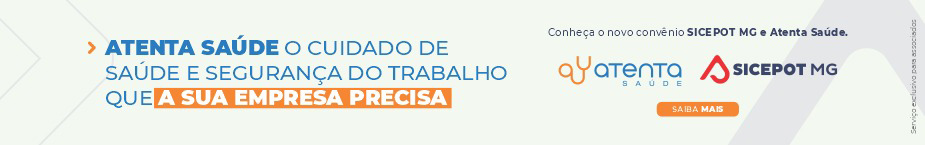 